Maliyet hesaplarının gelir tablosu hesaplarına aktarılmasıMaliyet hesaplarında bulunan giderler hesap dönemi sonunda yansıtma hesapları yolu ile ilgili gelir tablosu hesaplarına yansıtılır.Bunun  için yapılması gerekenler Muhasebe/Yılsonu İşlemleri/Hesap Kodu Yansıtma seçeneğine tıklanır.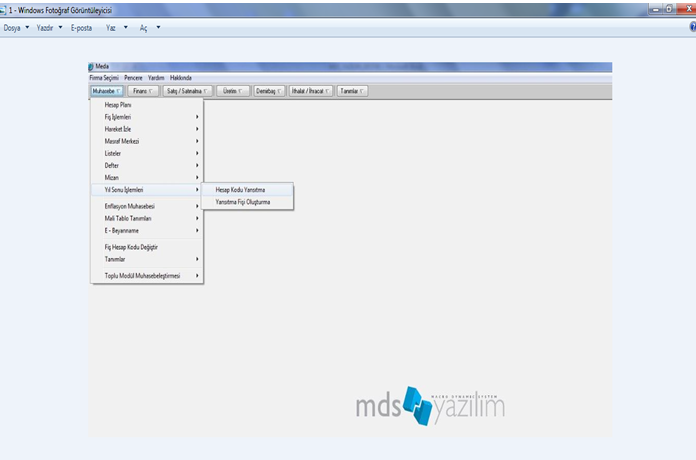 Açılan ekranda ön izlemede görüldüğü gibi Başlangıç Hesap kodu/Bitiş Hesap Kodu/Yansıtma Hesap Kodu bölümleri doldurulur. Alt Hesap Aç bölümüne eğer alt hesapları ile görülmesi isteniyorsa Evet, istenmiyorsa Hayır seçeneği işaretlenir.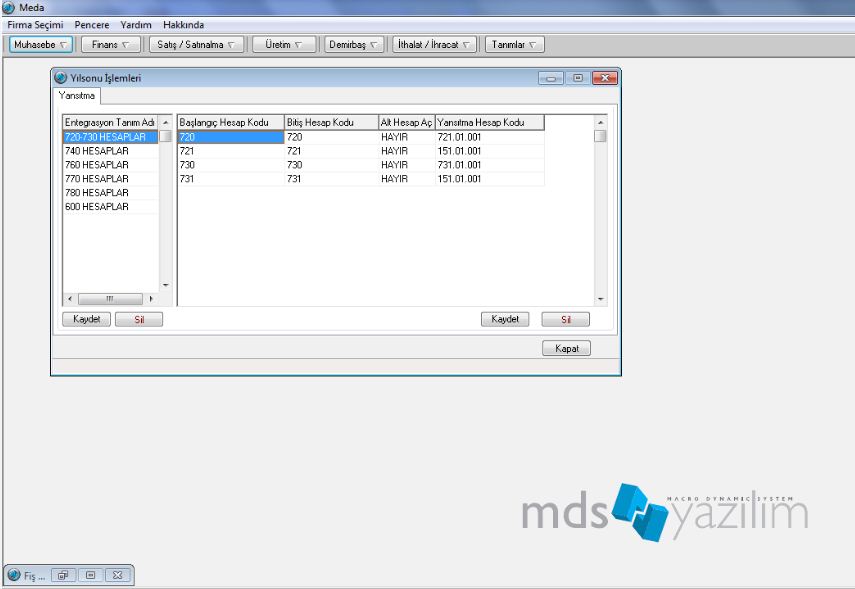 Tanımladığımız hesap kodlarınının fiş olarak kaydetmek için Muhasebe/Yılsonu İşlemleri/Yansıtma Fişi Oluşturma seçeneğine tıklanır. 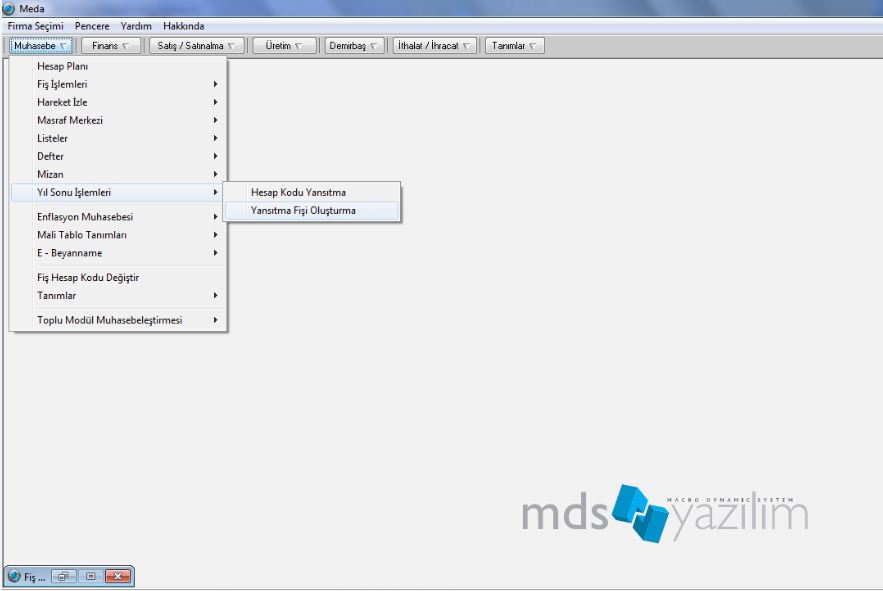 Otamatik olarak açılan ekranda sadece Yevmiye Fişi oluştur seçenegi tıklanarak hesaplarınızı yansıtabilirsiniz. 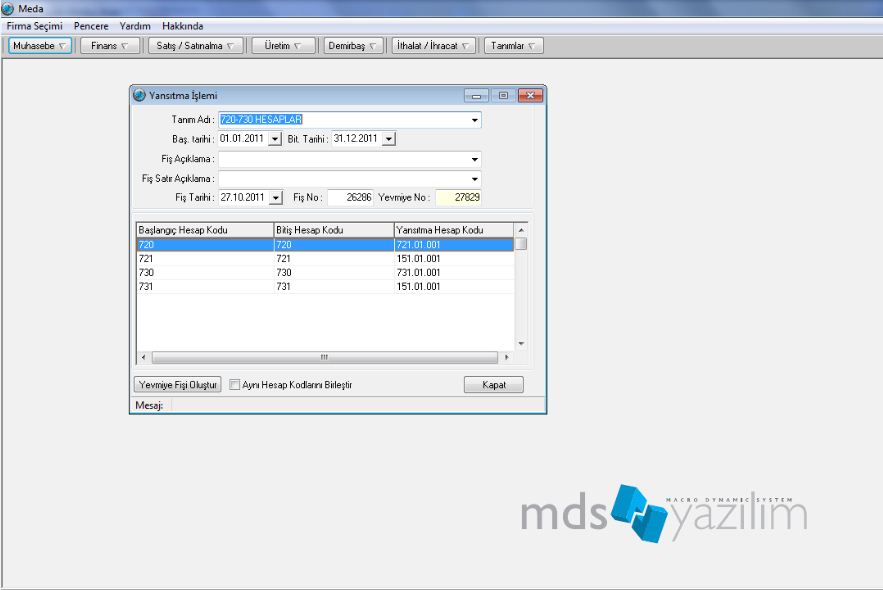 